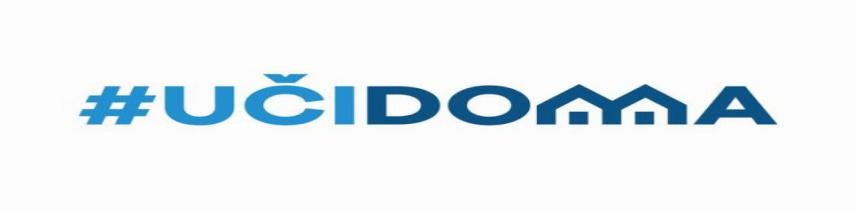 SEDMIČNI PLAN RADA PO PREDMETIMA ZA PERIOD 04.05.2020. – 08.04.2020.RAZRED I PREDMET: VIII Engleski                                        NASTAVNIK/CI: Duška Nedović i Snežana ŽivanovićRAZRED I PREDMET: VIII Engleski                                        NASTAVNIK/CI: Duška Nedović i Snežana ŽivanovićRAZRED I PREDMET: VIII Engleski                                        NASTAVNIK/CI: Duška Nedović i Snežana ŽivanovićRAZRED I PREDMET: VIII Engleski                                        NASTAVNIK/CI: Duška Nedović i Snežana ŽivanovićRAZRED I PREDMET: VIII Engleski                                        NASTAVNIK/CI: Duška Nedović i Snežana ŽivanovićDANISHODIAKTIVNOSTISADRŽAJ/POJMOVINAČIN KOMUNIKACIJEPONEDELJAK04.05.2020.UTORAK05.04.2020.-dopunjava rečenice-piše rečenice po modelu-piše rečenice-present simple passive-Korišćenje predviđenih sajtova i komunikacionih mrežaSRIJEDA06.04.2020.ČETVRTAK07.05.2020.-Pronađe tražene podatke iz teksta koji čita(ko, šta, kako, itd.)-Odgovara na pitanja vezana za tekst.-Čita tekst-past simple passive-inventions and discoveries-Korišćenje predviđenih sajtova i komunikacijonih mrežaPETAK08.05.2020.POVRATNA INFORMACIJA U TOKU SEDMICE